Como editar para agregar contenido?www.webnode.com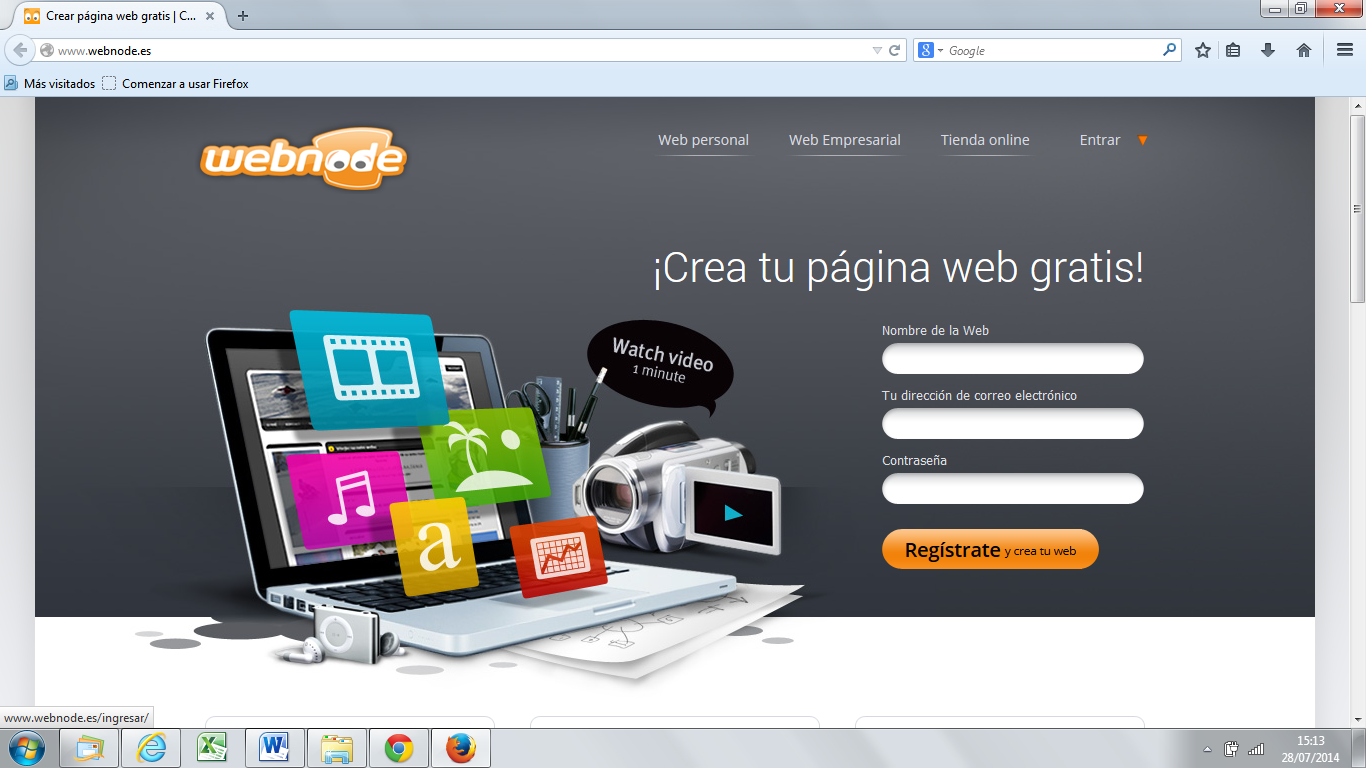 Entramos con el correo electrónico que registramos en la escuela. Este no va a ser visible a los alumnos y para que los mismos puedan enviar consultas, se puede utilizar el correo electrónico  que está registrado o cambiarlo por uno alternativo de uso escolar. Cuntraseña: cpem46 (en este tutorial indicaremos como cambiarla)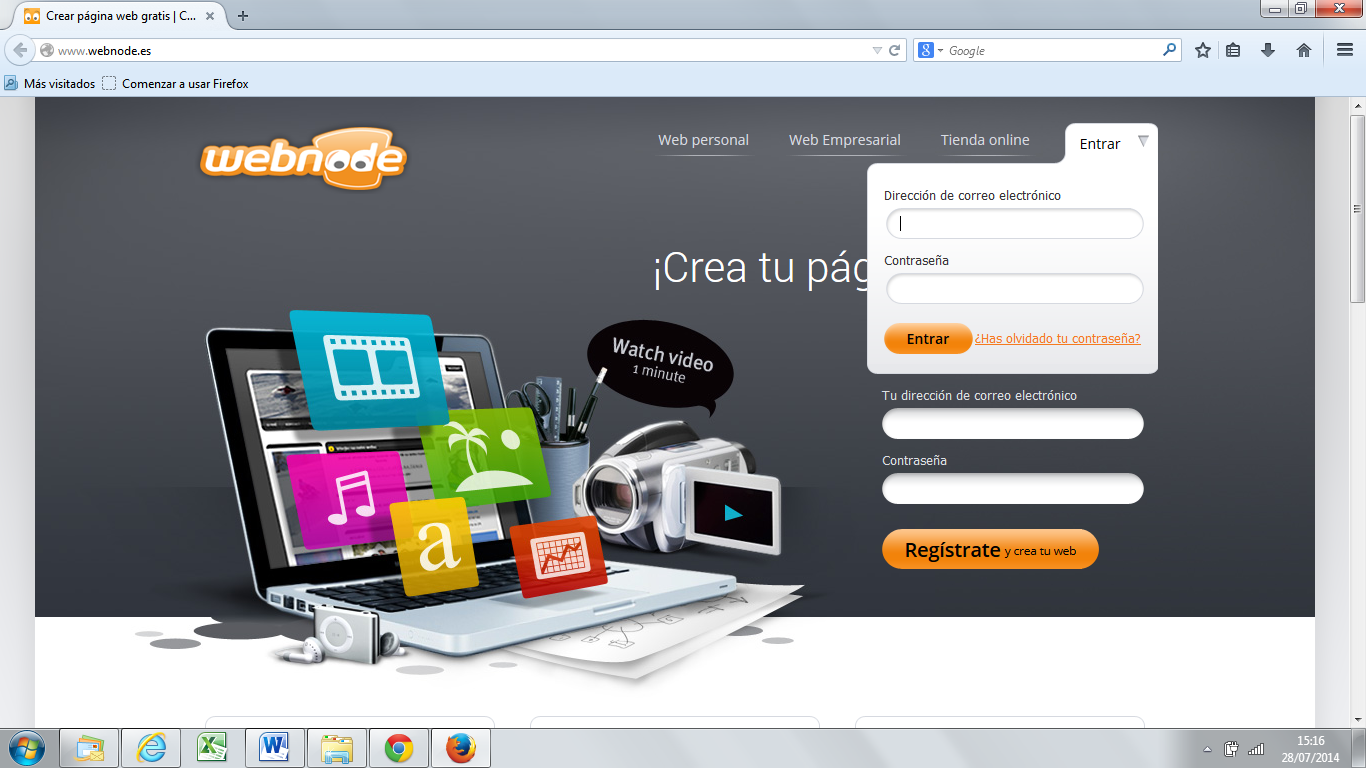 Pantalla siguiente:Para cambiar la contraseña: Clic en “mi cuenta”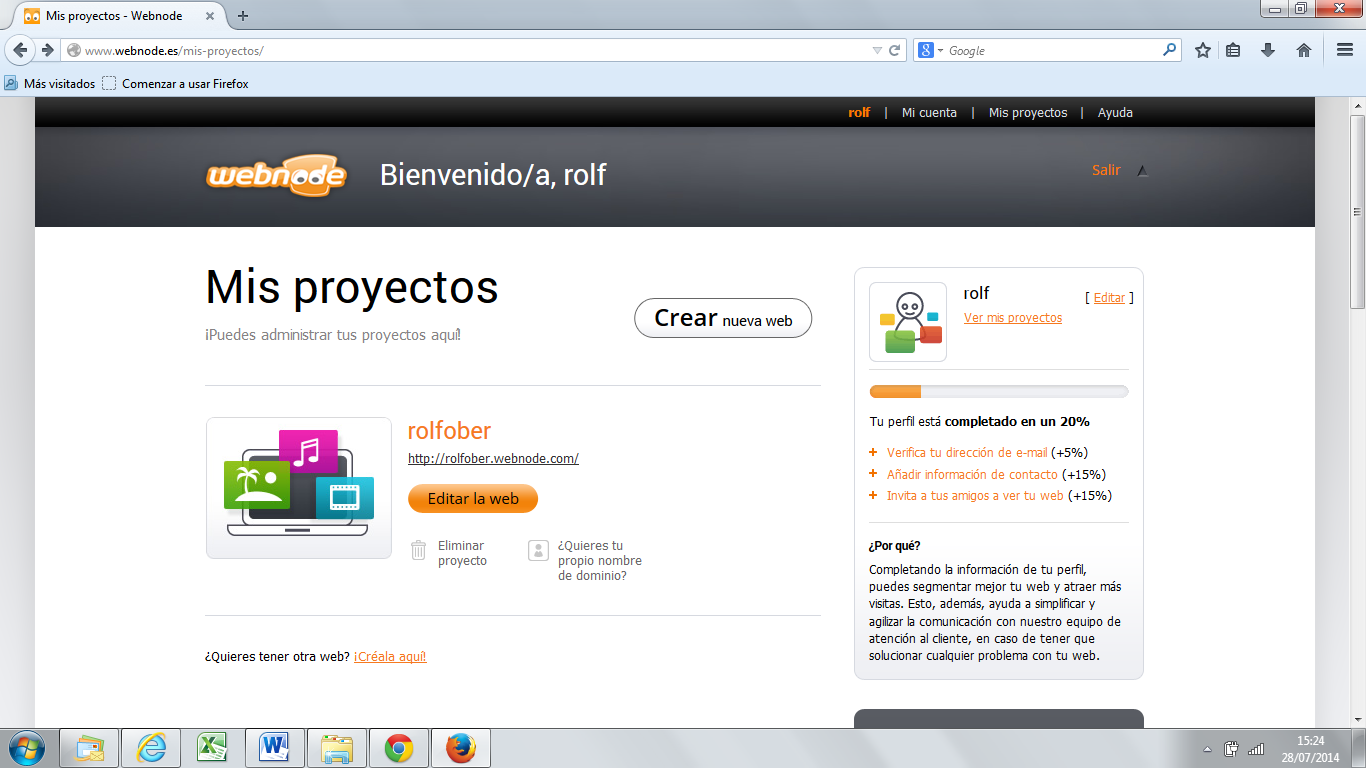 Aparecerá la sig. Ventana. Acá es conveniente agregar los datos personales. “editamos” cada una de las partes y ponemos la información, así como el cambio de contraseña: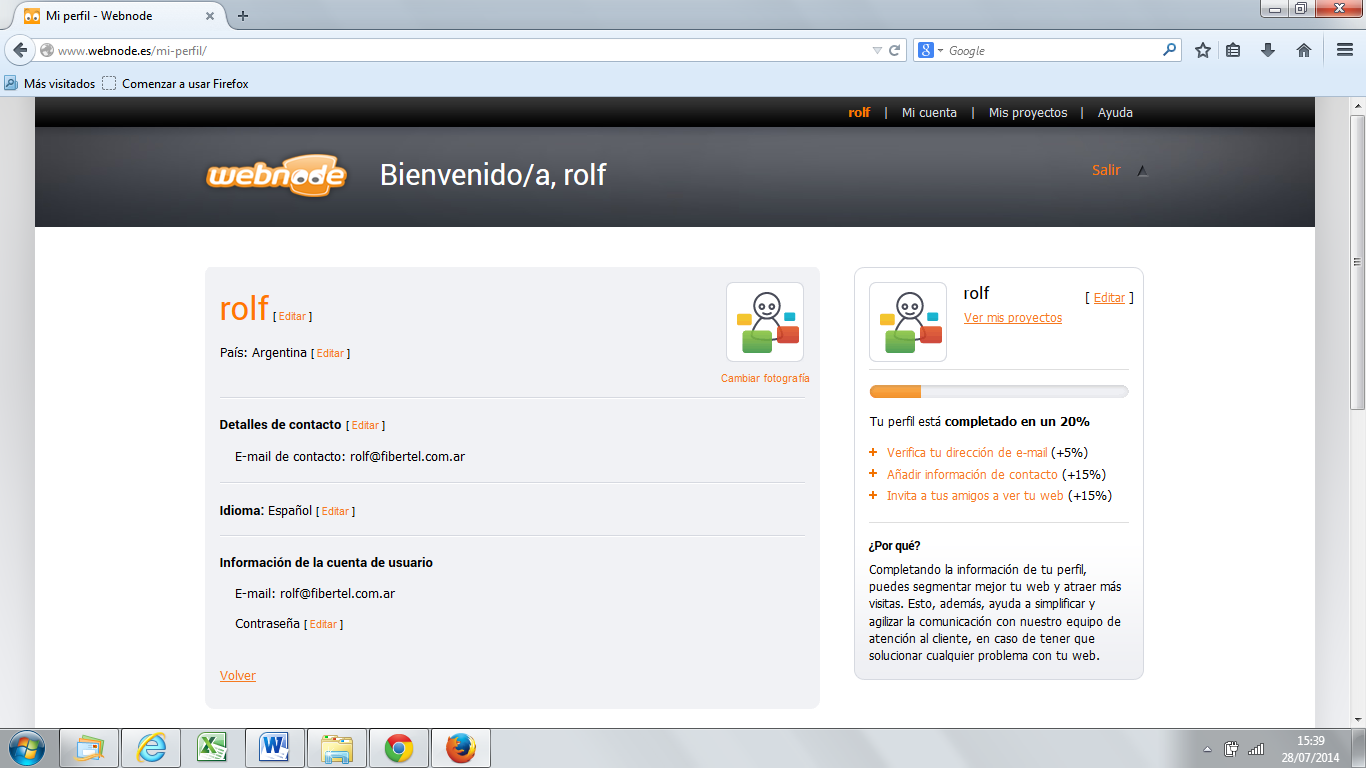 Luego de esto, vamos a editar la página para publicar información:Siguiente pantalla: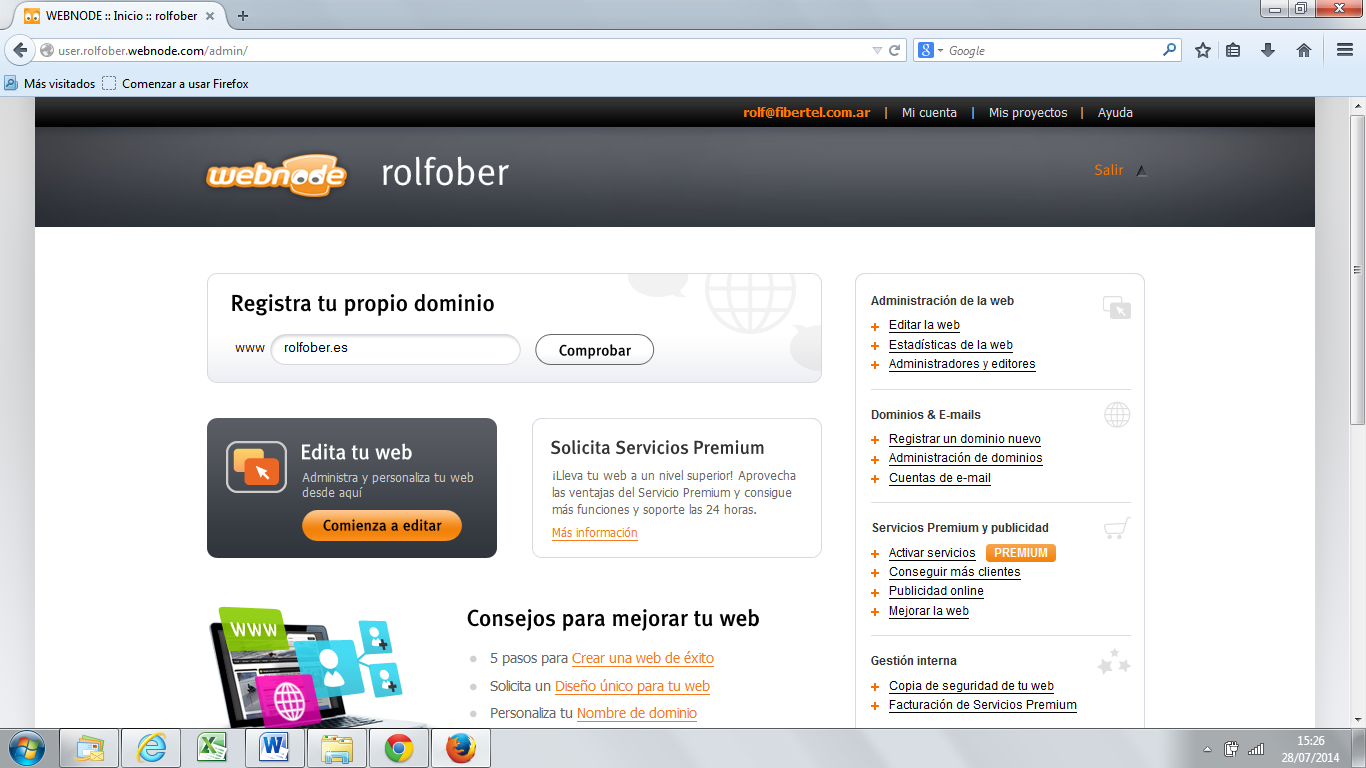 Siguiente pantalla: comenzar a editar.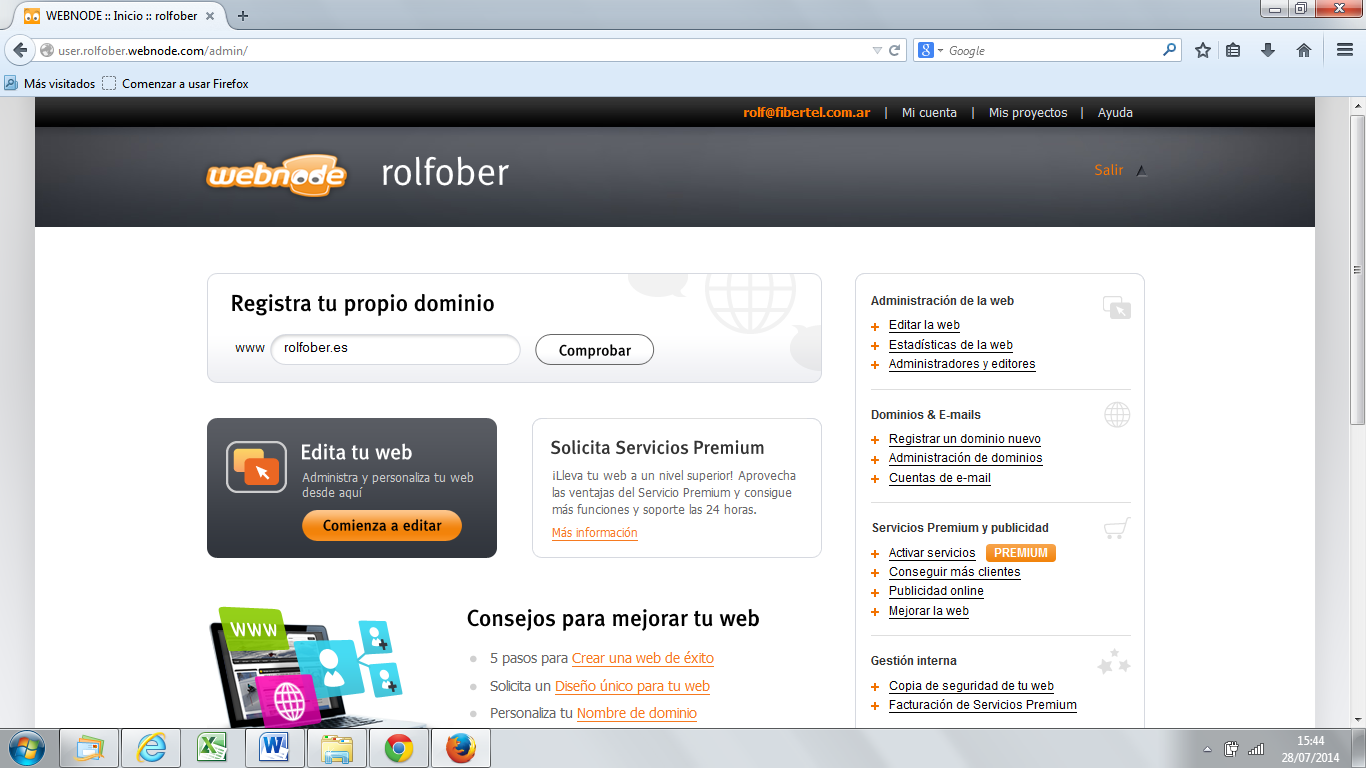 En esta pantalla vamos a publicar la información que queremos que vean los alumnos. Aca podemos dejar archivos, imágenes, agregar pestañas, etc. Es la edición de nuestra página web: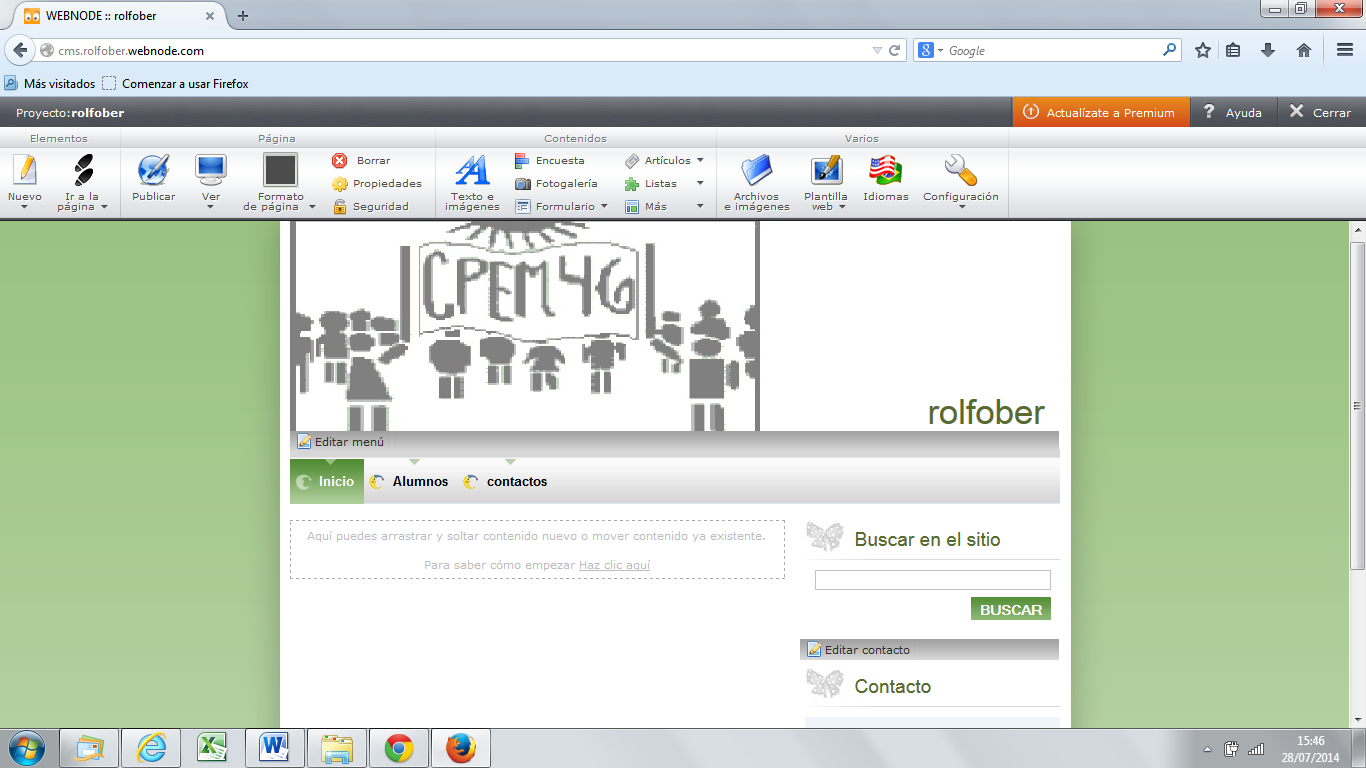 Para agregar pestañas, por ejemplo de cada curso, clickeamos acá  y aparecerá: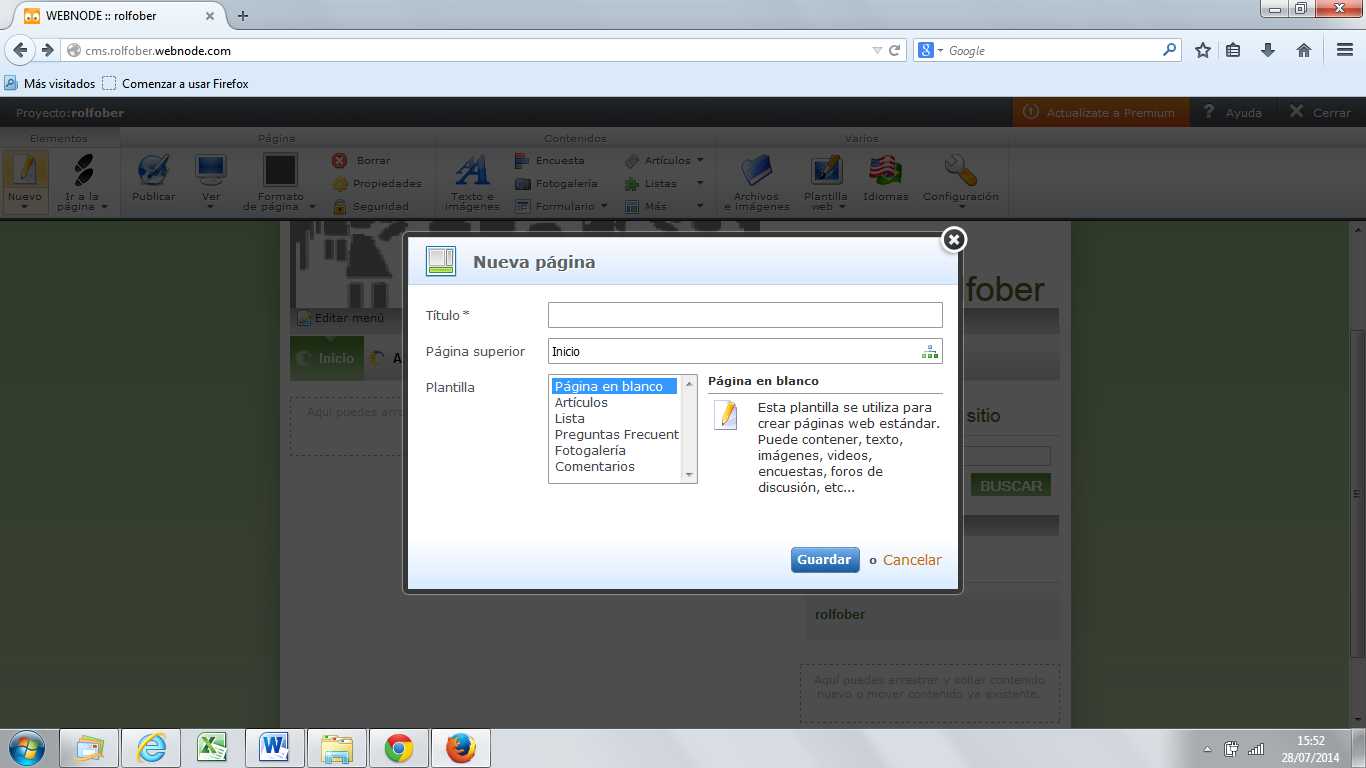 Por ejemplo, ingresamos “4º B” acá y luego “guardar” . Quedará así: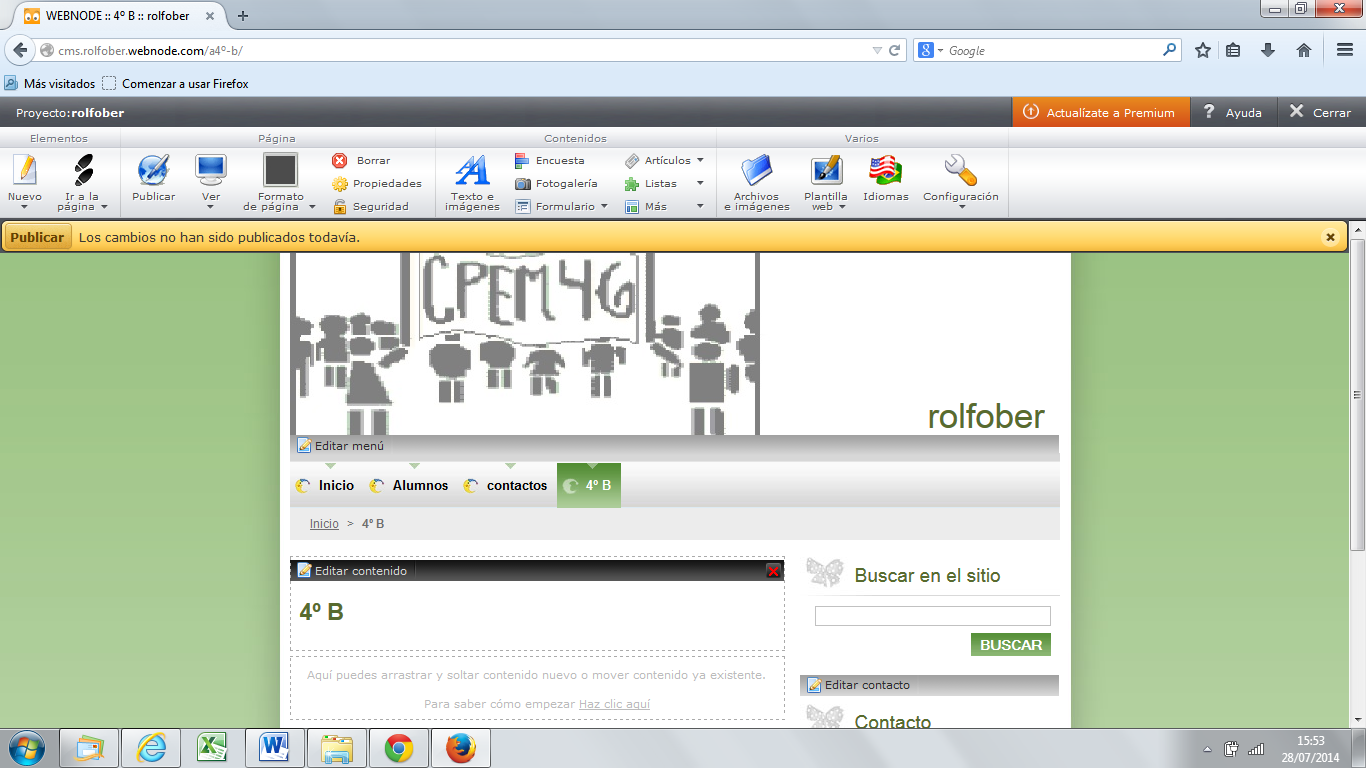 Elegimos “publicar”: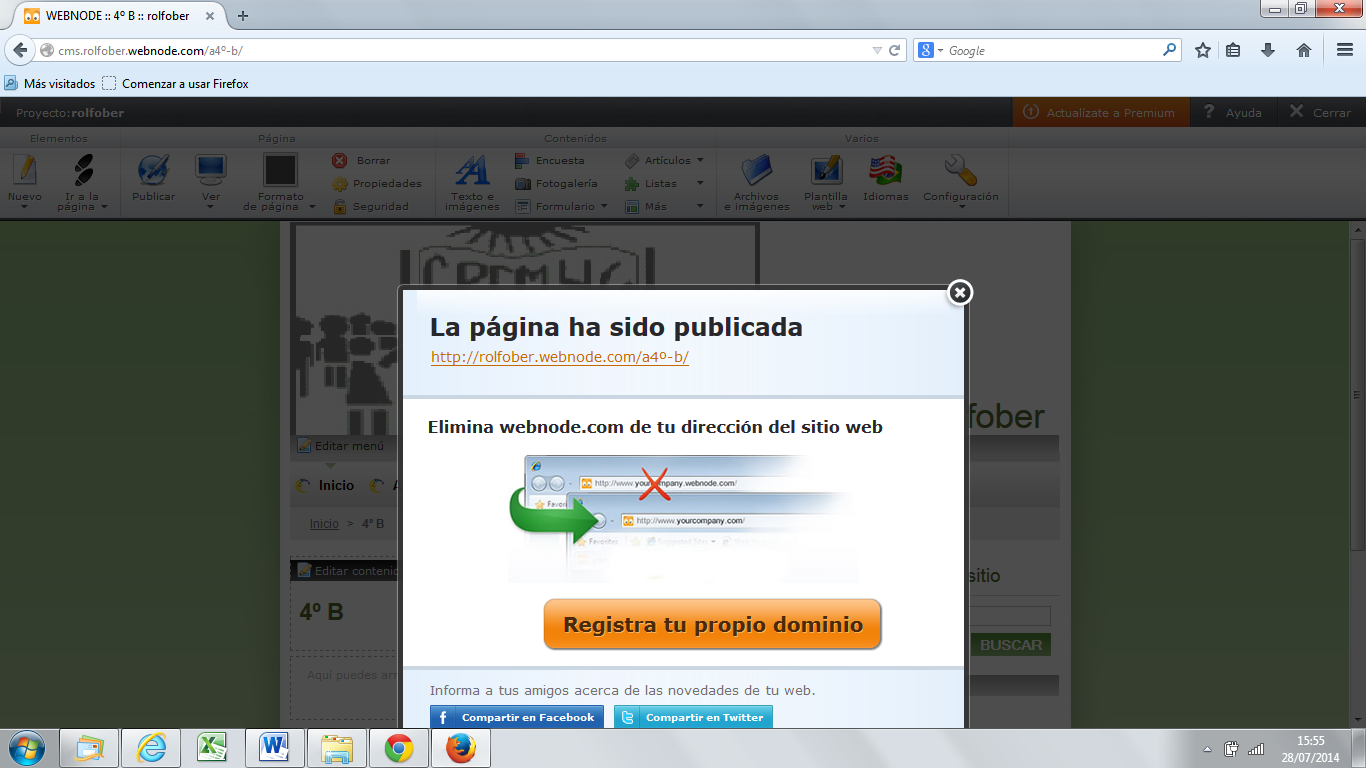 “cerramos con la x”, ya que vamos a trabajar con la versión gratuita.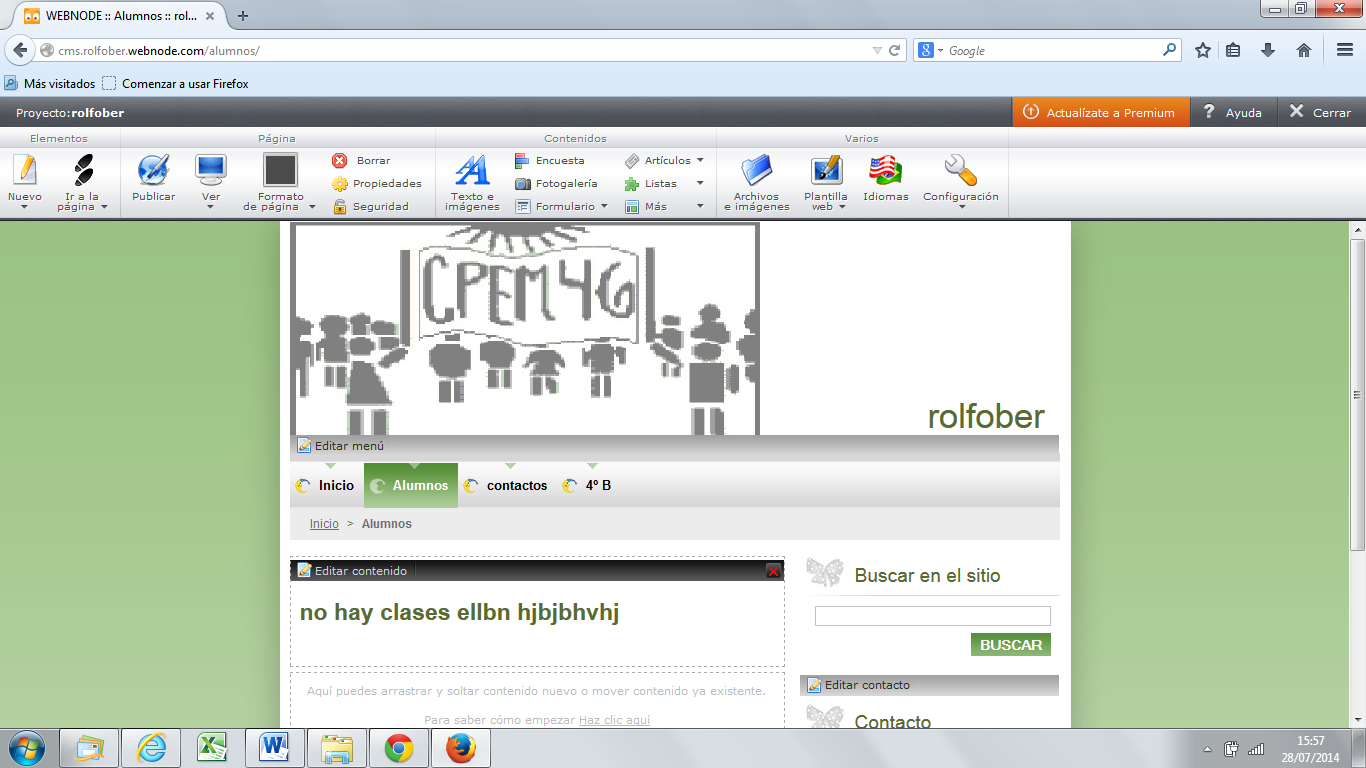 Ahora veremos como editar el contenido de las ventanas. Clickeamos en cualquiera de ellas (alumnos, 4º B, etc. ) y vamos a editar. Yo lo hice en alumnos, por eso está en verde. Elegimos “editar contenido” y en este lugar es donde podremos publicar cualquier información. 2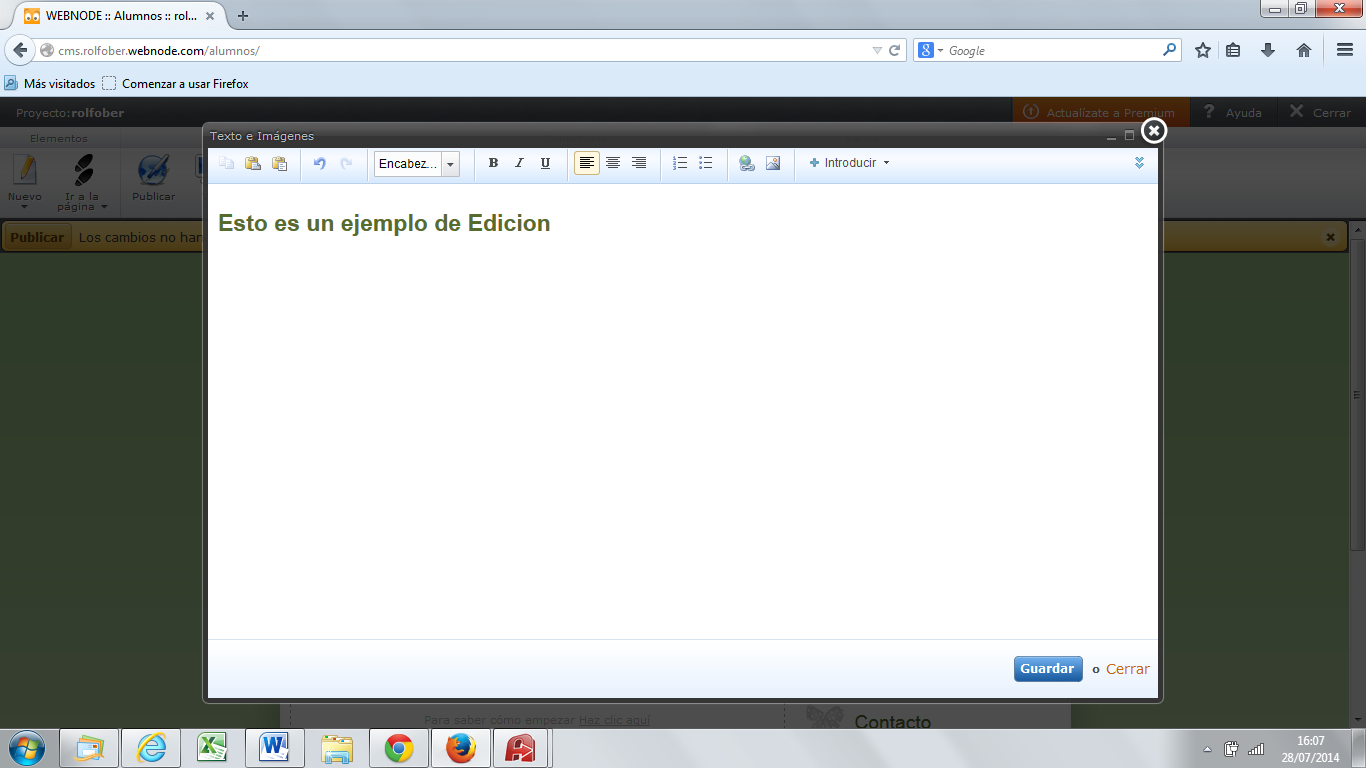 En “introducir” podemos agregar archivos de todo tipo, imágenes, etc. Para que los puedan bajar.  Al finalizar, guardamos  y luego publicamos  como hicimos en un paso anterior.Si queremos cambiar el mail de contacto, ingresamos en la solapa 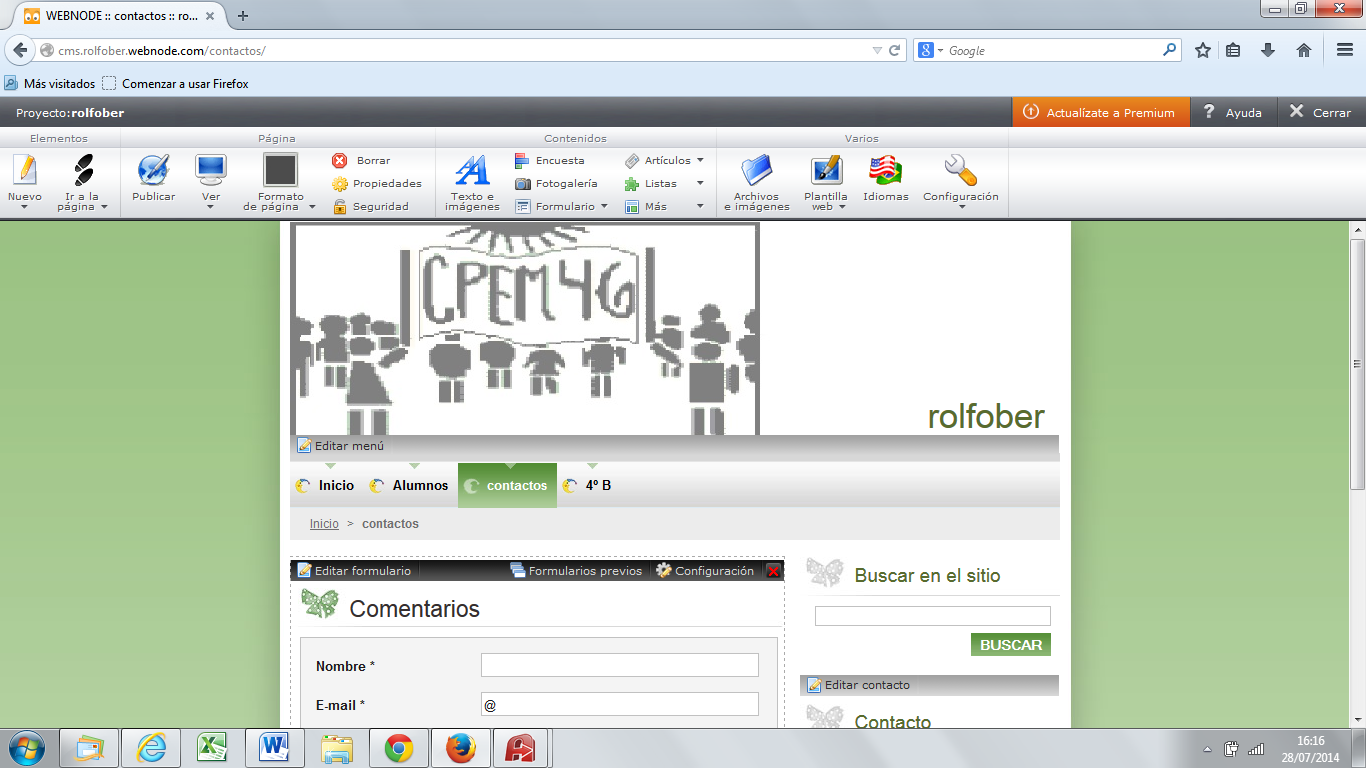 Y elegimos configuración. En este lugar podemos cambiar la dirección de mail donde queremos recibir los comentarios.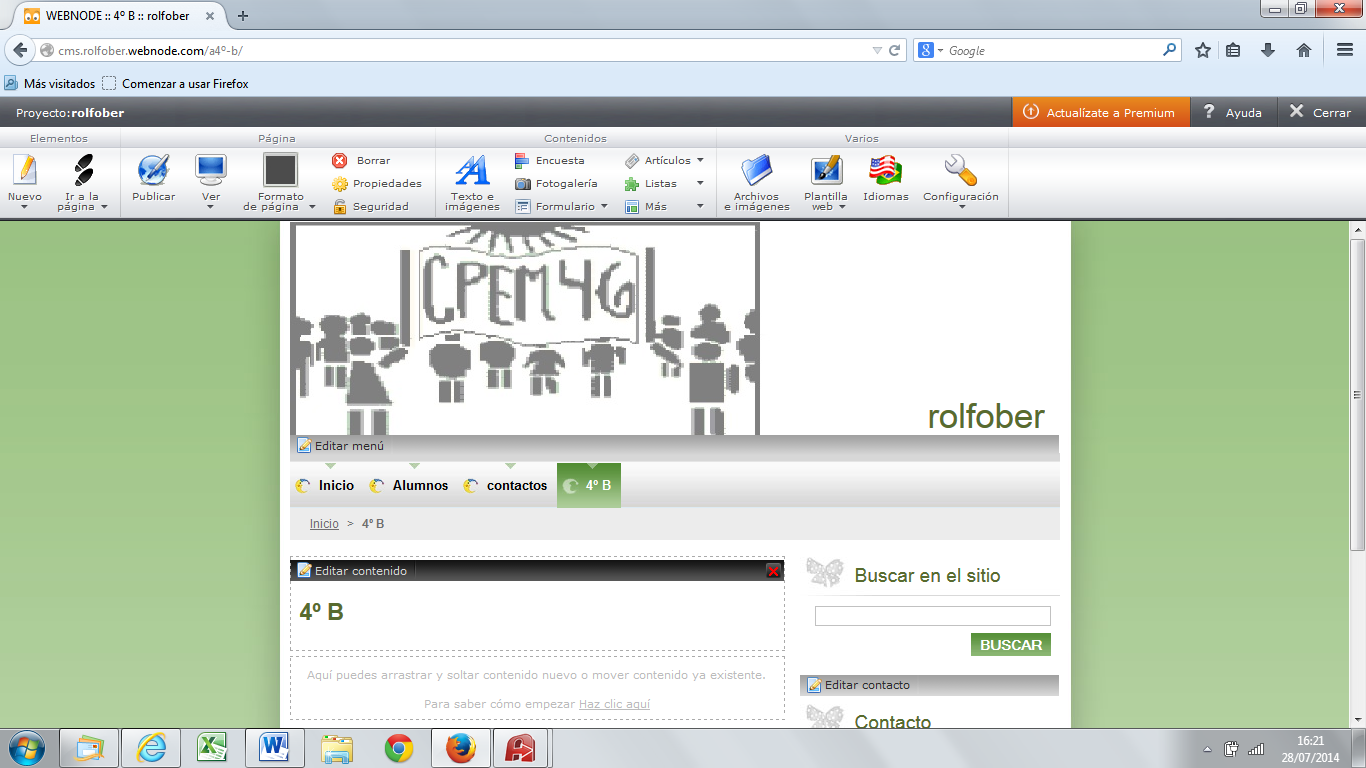 Para borrar solapas, simplemente la seleccionamos y elegimos borrar. Luego publicar para que los cambios se guarden. En este ejemplo estaríamos borrando 4º B.